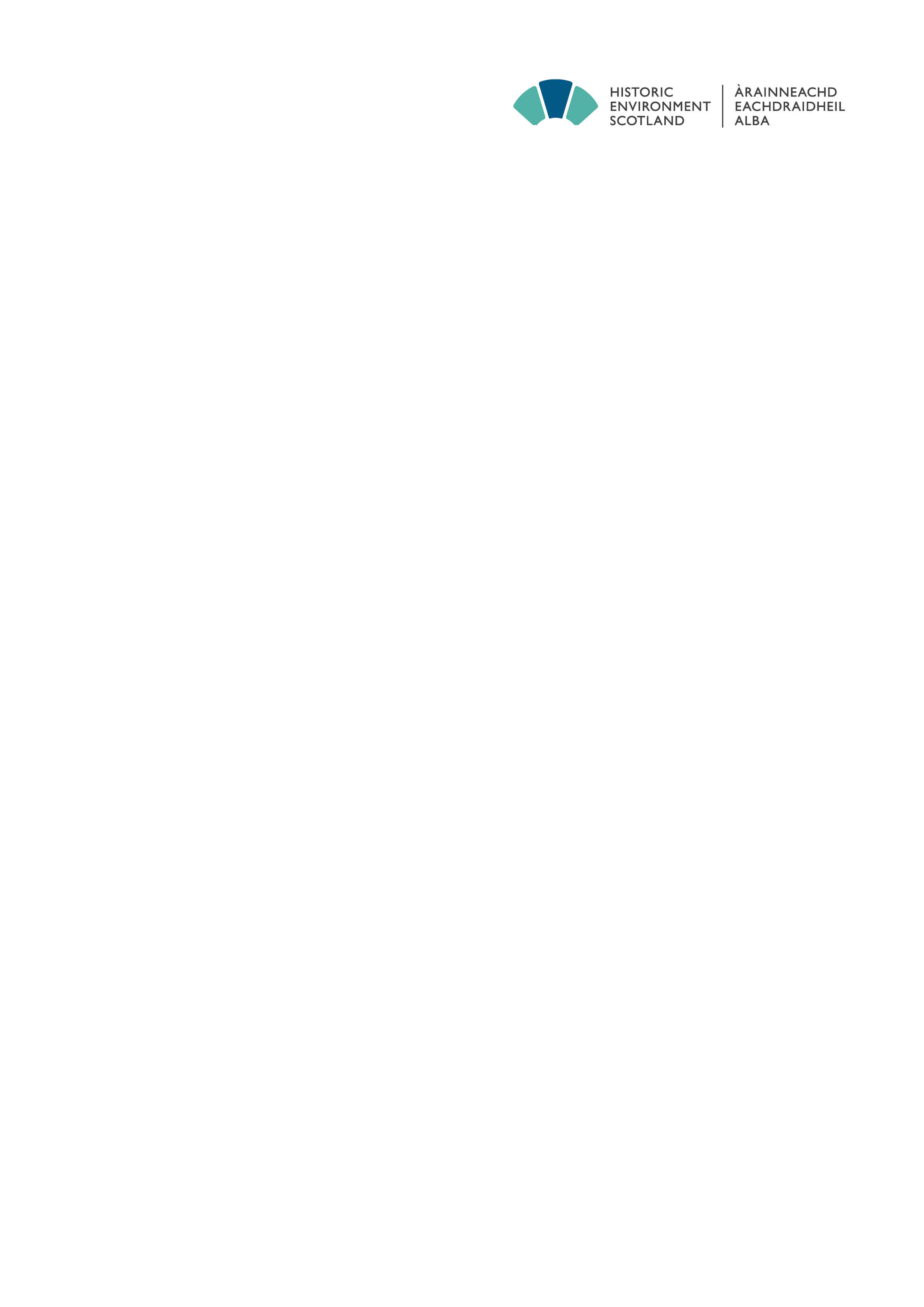 Please refer to the accompanying guidance notes while ﬁlling in this form. You must answer all of the questions in the form. •	If a question does not apply to you, please write ‘does not apply’ or n/a. •	If writing by hand, please write clearly in BLOCK CAPITALS. •	You can submit your application form by email to archaeologyprogramme@hes.scot or by post to Archaeology and World Heritage Team, Historic Environment Scotland, Salisbury Place, Edinburgh EH9 1SH. Historic Environment Scotland operates an ‘access to information’ policy.  Any information that you send to us and any information provided to help process this application may become publicly available.Q1 Applicant’s detailsQ2 Project Details Q3 Please give a summary statement of your project in around 50 words. Q4 Please give a more detailed description of your intended project in around 300 words. Q5 Environmental ImpactQ6 Resources required Q7 Blocks of work and stage paymentsQ8 Outputs in the forthcoming year, please include all outputs including those not funded by HESQ9 Final Output of projectYour completed application form must be signed by the applicant named in Q1, a digital signature will be accepted.  If the applicant is an organisation, an authorised member of that organisation must sign and must give his or her job title. I/we conﬁrm that I/we have read and accepted the guidance notes, and that the information on this application form, together with any supporting information enclosed with it, is accurate and complete to the best of my/our knowledge.Please tell us if you have any  specific communication needs(tick all boxes that apply)Please tell us if you have any  specific communication needs(tick all boxes that apply)Please tell us if you have any  specific communication needs(tick all boxes that apply)Please tell us if you have any  specific communication needs(tick all boxes that apply)Please tell us if you have any  specific communication needs(tick all boxes that apply)Please tell us if you have any  specific communication needs(tick all boxes that apply)TextphoneSign LanguageAudio TapeOther RequirementsApplicant:Contact Name: Company/organisation:Role in project:Address:Town:County/Region:Postcode:Tel:Mobile:e-mail:Company Registration no:Registered Charity no:VAT Registration no:Membership of professional organisation:Historic Environment Scotland contact(s): Date of Application:Project name:National Grid Reference of site:Canmore no:Local Authority Area:Is the site Scheduled?   Yes     No             SM number:Do You have Scheduled Monument Consent?  Yes     No Is the site Listed?   Yes     No                    HB number:Do you have listed building consent?   Yes     No Have you received HES Grant for this project in a previous year?  Yes     No      if yes please provide dates:Please indicate which of the strategic priorities your project benefits, tick all that are appropriate  Delivering Archaeology   Enhancing Understanding   Caring and Protecting   Encouraging Greater Engagement   Innovation and SkillsPlease provide a brief summary of any potential environmental effects arising from the project.Please provide a brief summary of any potential environmental effects arising from the project.Please provide a brief summary of any potential environmental effects arising from the project.Please provide a brief summary of any potential environmental effects arising from the project.Financial YearDescription of ActivityDescription of ActivityTotal Net CostTotal Net CostNet HES Grant requestedNet HES Grant requestedNet cost remainingOther Funding sourceTotals% of project cost requested from HES% of project cost requested from HES% of project cost requested from HES% of project cost requested from HES% of project cost requested from HES% of project cost requested from HES% of project cost requested from HES% of project cost requested from HES%Financial YearWork BlocksDescription of Activity undertakenDatesHES Stage PaymentBlock 1Start£Block 1Finish£Block 2Start£Block 2Finish£Block 3Start£Block 3Finish£Block 4Start£Block 4Finish£Block 5Start£Block 5Finish£Annual TotalAnnual Total£Product TypeWorking titleCompletion dateProduct TypeWorking titleCompletion dateSignature(s):Name(s) (in capital letters):Job Title (for organisation only):Date: